     Nabídka brigády      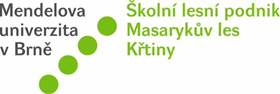 Nabízíme možnost přivýdělku v příjemném prostředí Dykových lesních školek u Rudice. Práce je vhodná jak ženy, muže, tak i pro studenty.Přijďte nám pomoci zvládnout kůrovcovou kalamitu. 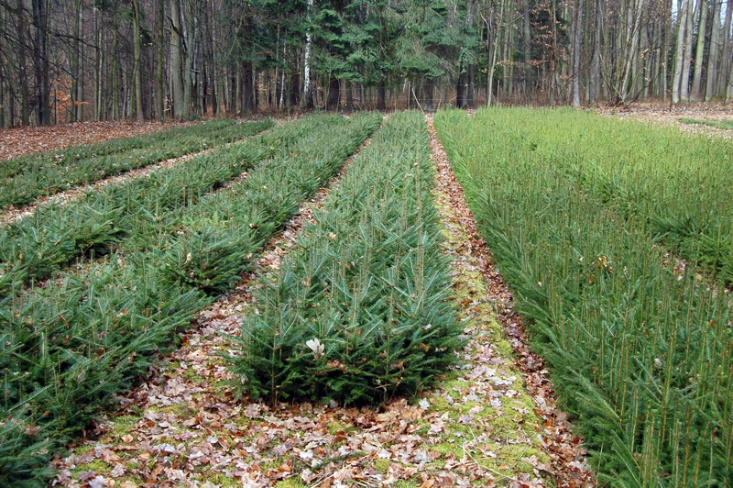 Pracovní doba dle domluvy.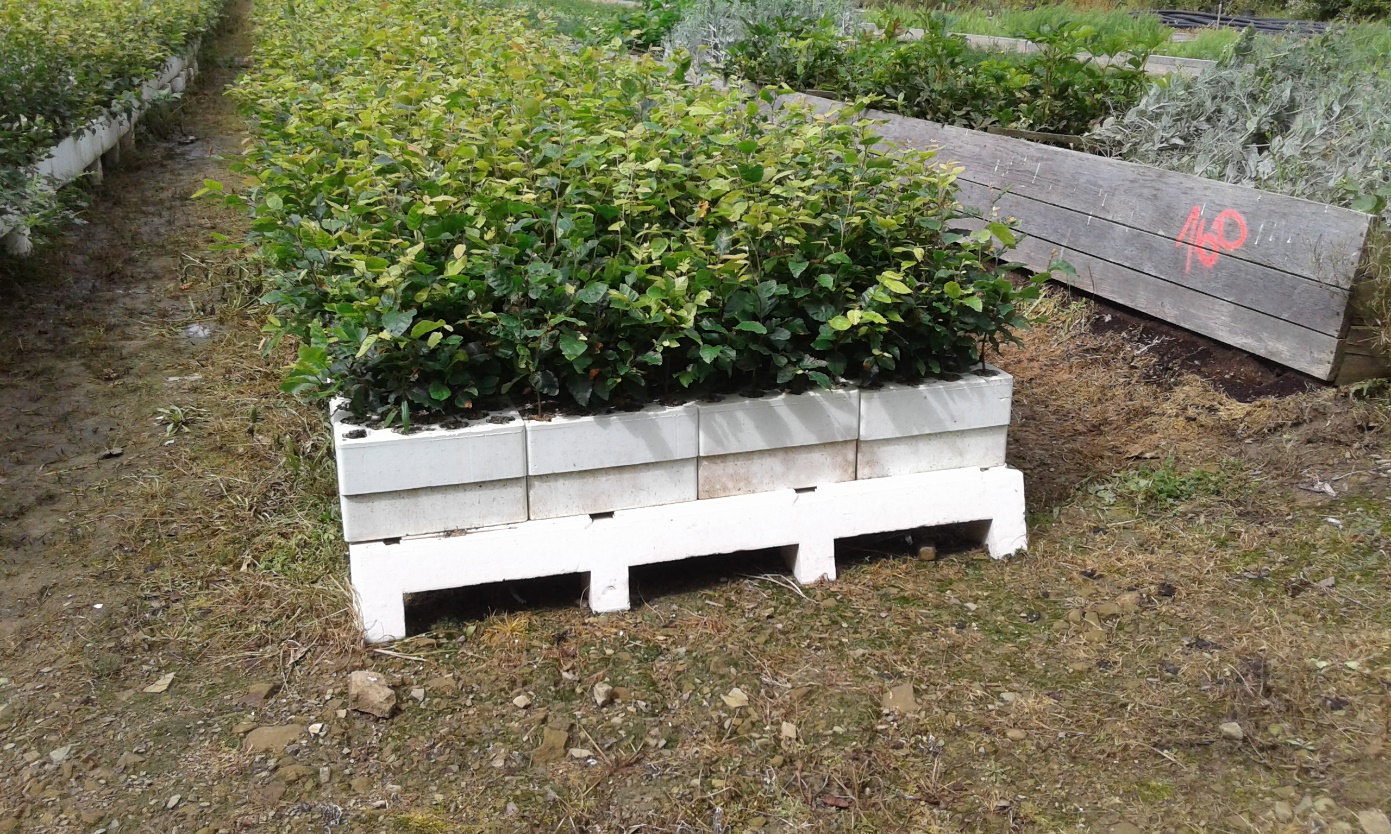 Nabízíme 90 - 100 Kč/Hod.Kontakty a informace: 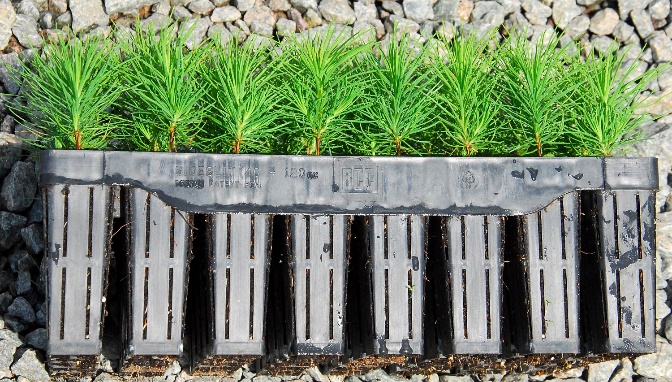 tel.: 734 796238, 777 423915,email: vaclav.hurt@slpkrtiny.cz cn